Вышла речка из берегов, разлилась вода морем. Застряли на островке Лисица и Заяц. Мечется Заяц по островку, приговаривает:— Впереди вода, позади Лиса — вот положение!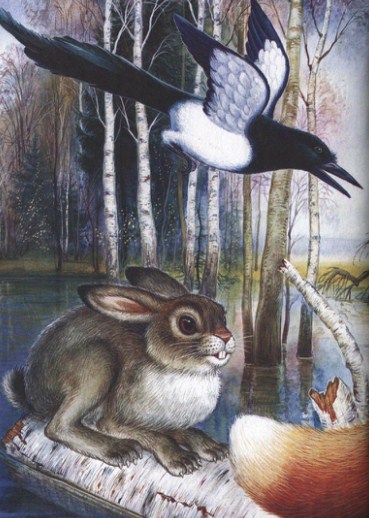 А Лиса Зайцу кричит:— Сигай, Заяц, ко мне на бревно — не тонуть же тебе!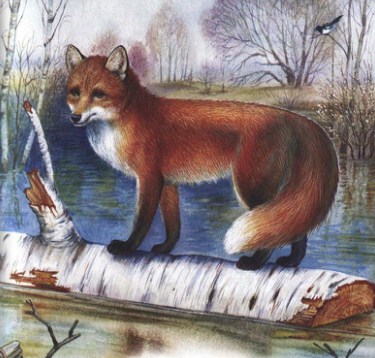 Островок под воду уходит. Прыгнул Заяц к Лисе на бревно — поплыли вдвоём по реке.Увидела их Сорока и стрекотнула:— Интересненько, интересненько... Лиса и Заяц на одном бревне — что-то из этого выйдет!Плывут Лиса и Заяц. Сорока с дерева на дерево по берегу перелетает.Вот Заяц и говорит:— Помню, до наводнения, когда я в лесу жил, страсть я любил ивовые ветки огладывать! До того вкусные, до того сочные...— А по мне, — вздыхает Лиса, — нет ничего слаще мышек-полёвок. Не поверишь, Заяц, целиком их глотала, даже косточки не выплёвывала!— Ага! — насторожилась Сорока. — Начинается!..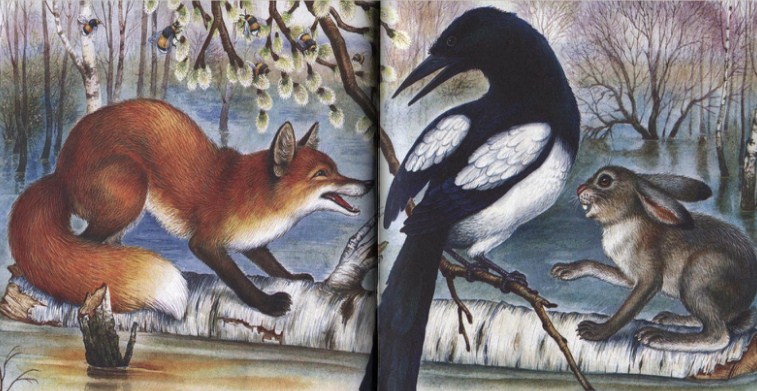 Подлетела к бревну, на сучок села и говорит:— Нет на бревне вкусных мышек. Придётся тебе, Лиса, Зайца съесть!Кинулась голодная Лисица на Зайца, но бревно окунулось краем — Лиса скорей на своё место. Закричала на Сороку сердито:— Ох и вредная же ты птица! Ни в лесу, ни на воде от тебя нет покоя. Так и цепляешься, как репей на хвост!А Сорока как ни в чём не бывало:— Теперь, Заяц, твоя очередь нападать. Где это видано, чтобы Лиса с Зайцем ужились? Толкай её в воду, я помогу!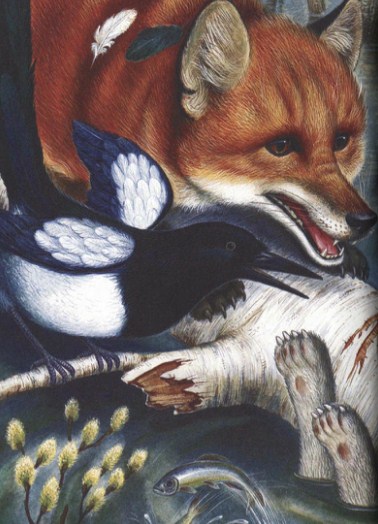 Зажмурил Заяц глаза, бросился на Лису, но качнулось бревно — Заяц назад скорей. И кричит на Сороку:— Что за вредная птица! Погубить нас хочет. Нарочно друг на друга науськивает!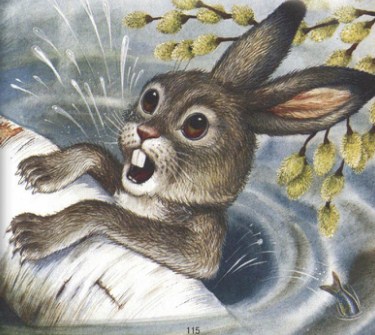 Плывёт бревно по реке, Заяц с Лисой на бревне думают.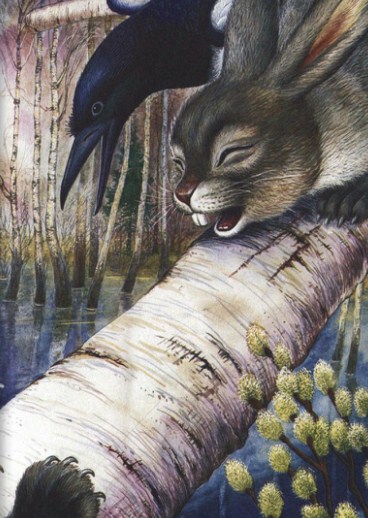 